РЕШЕНИЕот  декабря  2018 г. № 000-НПА                              с.Усть-НицинскоеО бюджете  Усть-Ницинского сельского поселенияна 2019 и плановый период 2020 и 2021 годов В соответствии  с Бюджетным кодексом Российской Федерации, Федеральным законом от 06.10.2013 № 131-ФЗ «Об общих принципах организации местного самоуправления в Российской Федерации», Положением о бюджетном процессе, утвержденным решением Думы Усть-Ницинского сельского поселения от 28.11.2013 № 22 (с изм. от 27.12.2013    № 41, от 03.11.2015 № 158, от 30.03.2016 № 195, от 28.10.2016 № 226, от 23.11.2017 № 16), Уставом Усть-Ницинского сельского поселения, Дума Усть-Ницинского  сельского поселения решила:  Статья 1. Утвердить общий объем доходов местного бюджетана 2019 год в сумме 49 647,0 тысяч рублей, в том числе объем межбюджетных трансфертов из бюджета Слободо-Туринского муниципального района  – 38 367,2 тысяч рублей;на 2020 год в сумме 47 910,3 тысяч рублей, в том числе объем межбюджетных трансфертов из бюджета Слободо-Туринского муниципального района – 36 573,3 тысяч рублей;на 2021 год в сумме 48 395,8 тысяч рублей, в том числе объем межбюджетных трансфертов из бюджета Слободо-Туринского муниципального района – 36 979,8 тысяч рублей;   Статья 2. Утвердить общий объем расходов местного бюджетана 2019 год в сумме 49 647,0 тысяч рублей;на 2020 год в сумме 47 910,3 тысяч рублей, в том числе общий объем условно утвержденных расходов в сумме 1 198,0 тыс. рублей;на 2021 год в сумме 48 395,8 тысяч рублей, в том числе общий объем условно утвержденных расходов в сумме 2 420,0 тыс. рублей;           Статья 3. Утвердить дефицит местного бюджетана 2019 год в сумме 0,00 тысяч рублей;на 2020 год в сумме 0,00 тысяч рублей;на 2021 год в сумме 0,00 тысяч рублей.Статья 4. Утвердить предельный объем муниципального долга Усть-Ницинского сельского поселенияна 2019 год в сумме 5639,9 тысяч рублей;на 2020 год в сумме 5665,5 тысяч рублей;на 2021 год в сумме 5705,0 тысяч рублей.           Статья 5. Утвердить верхний предел муниципального внутреннего долга Усть-Ницинского сельского поселения:по состоянию на 1 января 2020 года –  0,00 тысяч рублей, в том числе верхний предел долга по муниципальным гарантиям Усть-Ницинского сельского поселения - 0,00 тысяч рублей;по состоянию на 1 января 2021 года –  0,00 тысяч рублей, в том числе верхний предел долга по муниципальным гарантиям Усть-Ницинского сельского поселения - 0,00 тысяч рублей;по состоянию на 1 января 2022 года –  0,00 тысяч рублей, в том числе верхний предел долга по муниципальным гарантиям Усть-Ницинского сельского поселения - 0,00 тысяч рублей.Статья 6. Утвердить объем расходов на обслуживание муниципального долга Усть-Ницинского сельского поселения:на 2019 год в сумме 0,0 тысяч рублей;на 2020 год в сумме 0,0 тысяч рублей;на 2021 год в сумме 0,0 тысяч рублей.Статья 7. Утвердить нормативы зачисления доходов, мобилизируемых на территории Усть-Ницинского сельского поселения, нормативы распределения по которым не установлены федеральными законами, законами Свердловской области, принятыми в соответствии с федеральными законами  (приложение 1).Статья 8. Утвердить свод доходов местного бюджета на 2019 год (приложение 2), плановый период 2020 и 2021 год (приложение 3).Статья 9. Утвердить перечень главных администраторов доходов местного бюджета (приложение 4).Статья 10. Распределение бюджетных ассигнований местного бюджета Утвердить распределение бюджетных ассигнований по разделам, подразделам, целевым статьям (муниципальным программам Усть-Ницинского сельского поселения и непрограммным направлениям деятельности), группам и подгруппам видов классификации расходов бюджетов на 2019 год (приложение 5) и плановый период 2020 и 2021 год (приложение 6).Статья 11. Утвердить ведомственную структуру расходов местного бюджета на 2019 год (приложение 7), плановый период 2020 и 2021 годов (приложение 8);Статья 12. Утвердить объем бюджетных ассигнований Дорожного фонда местного бюджетана 2019 год в сумме 7 466,0 тысяч рублей;на 2020 год в сумме 7 466,0 тысяч рублей;на 2021 год в сумме 7 466,0 тысяч рублей.Статья 13. Утвердить объемы межбюджетных трансфертов из бюджета Усть-Ницинского сельского поселения бюджету Слободо-Туринского  муниципального района:на 2019 год в сумме 525,00 тысяч рублей;на 2020 год в сумме 0,00 тысяч рублей;на 2021 год в сумме 0,00 тысяч рублей. Статья 14. Утвердить общий объем бюджетных ассигнований, направляемых из местного бюджета на исполнение публичных нормативных обязательств Усть-ницинского сельского поселения:на 2019 год в сумме 0,00 тысяч рублей;на 2020 год в сумме 0,00 тысяч рублей;на 2021 год в сумме 0,00 тысяч рублей.Статья 15. Субсидии юридическим лицам (за исключением субсидий государственным и муниципальным учреждениям), индивидуальным предпринимателям, физическим лицам:1. Субсидии юридическим лицам (за исключением субсидий государственным и муниципальным учреждениям), индивидуальным предпринимателям, физическим лицам – производителям товаров, работ, услуг (далее – субсидии производителям товаров, работ, услуг) предоставляются в случае, если ими соблюдены условия получения соответствующих субсидий, предусмотренные нормативными правовыми актами Главы администрации Усть-Ницинского сельского поселения:на 2019 год в сумме 5,0 тысяч рублей;на 2020 год в сумме 5,0 тысяч рублей;на 2021 год в сумме 5,0 тысяч рублей.2. В случаях, предусмотренных нормативными правовыми актами Главы администрации Усть-Ницинского сельского поселения, субсидии производителям товаров, работ, услуг предоставляются по результатам отбора.3. Порядок предоставления из местного бюджета субсидий производителям товаров, работ, услуг устанавливается Главой муниципального образования. Статья 16. Субсидии некоммерческим организациям, не 
являющимся государственными и муниципальными учреждениями:1. Субсидии некоммерческим организациям, не являющимся государственными и муниципальными учреждениями, в объеме, определяемом главным распорядителем средств местного бюджета в порядке, установленном  Главой администрации Усть-Ницинского сельского поселения.2. Порядок предоставления из местного бюджета субсидий некоммерческим организациям, не являющимся государственными и муниципальными учреждениями, устанавливается Главой администрации Усть-Ницинского сельского поселения.Статья 17. Привлечение муниципальных внутренних заимствований Усть-Ницинского сельского поселения в 2019 году и  плановом периоде 2020 и 2021 годов не предусмотрено. Статья 18. Утвердить, муниципальные гарантии Усть-Ницинского сельского поселенияна 2019 год в сумме 4 230,00 тысяч рублей;на 2020 год в сумме 4 250,00 тысяч рублей;на 2021 год в сумме 4 280,00 тысяч рублей.Статья 19. Утвердить программу муниципальных гарантий Усть-Ницинского сельского поселения на 2019 год (приложение 9) и плановый период 2020 и 2021 годов  (приложение 10).Статья 20. Утвердить свод источников финансирования дефицита местного бюджета на 2019 год (приложение 11) и на плановый период 2020 и 2021 годов (приложение 12);Статья 21. Утвердить перечень главных администраторов источников финансирования дефицита местного бюджета  (приложение 13).Статья  22. В ходе исполнения бюджета Усть-Ницинского сельского поселения показатели сводной бюджетной росписи могут быть изменены в соответствии с решениями начальника Финансового управления Администрации Слободо-Туринского муниципального района без внесения изменений в настоящее решение, в случаях, предусмотренных Бюджетным кодексом Российской Федерации.Статья 23. Установить, что исполнение местного бюджета по казначейской системе осуществляется финансовым управлением администрации Слободо-Туринского муниципального района с использованием лицевых счетов бюджетных средств, открытых в Финансовом управлении, осуществляющем кассовое обслуживание исполнения местного бюджета и в соответствии с законодательством Российской Федерации и законодательством субъекта Федерации.      Статья 24. Установить, что средства, полученные бюджетными учреждениями, находящимися в ведении администрации Усть-Ницинского сельского поселения и финансируемыми за счет средств   бюджета Усть-Ницинского сельского поселения, от предпринимательской и иной приносящей доход деятельности, учитываются на лицевых счетах открытых ими в финансовом управлении администрации Слободо-Туринского муниципального района и расходуются бюджетными учреждениями в соответствии с планом финансово-хозяйственной деятельности в пределах остатков средств на их лицевых счетах.            Заключение контрактов и иных гражданско-правовых договоров осуществляется бюджетными учреждениями от собственного имени.            Размещение заказов на поставки товаров, выполнение работ и оказание услуг осуществляется бюджетными учреждениями в порядке, установленном для размещения заказов для государственных (муниципальных) нужд. Бюджетные учреждения не вправе размещать денежные средства на депозитах  в кредитных организациях, а также совершать сделки с ценными бумагами, если иное не предусмотрено федеральным законодательством.Статья 25. Нормативные и иные правовые акты органов местного самоуправления муниципального образования, влекущие дополнительные расходы за счет средств местного бюджета на 2019 год, а также сокращающие его доходную базу, реализуются и применяются только при наличии соответствующих источников дополнительных поступлений в местный бюджет и (или) при сокращении расходов по конкретным статьям местного бюджета на 2019 год, а также после внесения соответствующих изменений в настоящее Решение.В случае если реализация правового акта частично (не в полной мере) обеспечена источниками финансирования в местном бюджете, такой правовой акт реализуется и применяется в пределах средств, предусмотренных на эти цели в местном  бюджете на 2019 год и плановый период 2020 и 2021 годов.Статья 26. Настоящее Решение вступает в силу с 1 января 2019 года.          Статья 27. Решение подлежит официальному опубликованию в «Информационном вестнике Усть-Ницинского сельского поселения» и разместить на официальном сайте Усть-Ницинского сельского поселения в  информационно-телекоммуникационной сети «Интернет»: www.усть-ницинское.рф.Статья 28. Контроль исполнения  настоящего решения возложить на постоянную комиссию по экономическим вопросам  (председатель    Ишутин Н.А.).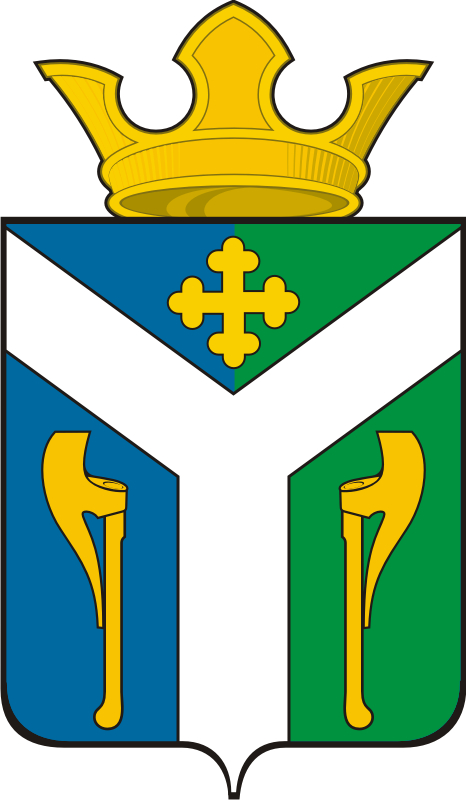 ДУМАУсть – Ницинскогосельского поселенияСлободо – Туринского муниципального района	   	Свердловской областиПредседатель Думы Усть-Ницинского                    Глава Усть-Ницинскогосельского поселения                                                  сельского поселения                   ____________ Востриков Ю.И.                                 __________ Судакова К.Г.